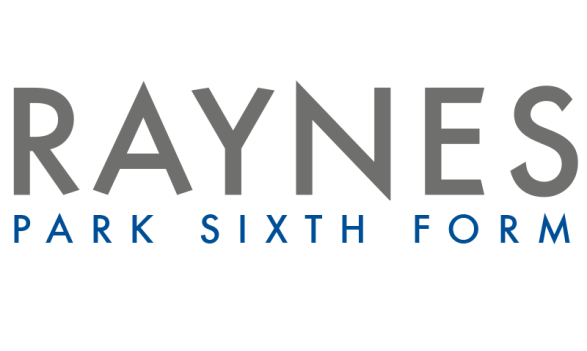 Psychology Transition Booklet(Desirable)Task 1AQA Psychology includes many of the math’s skills you used at GCSE and these must not be forgotten. Psychology maths questions can appear in any of the 3 papers. The following questions are here to make you familiar with the mathematical content for the course. Rounding to Decimal PlacesRound to 1 decimal placea) 0.374 b) 0.798 c) 0.393 d) 0.584 Round to 2 decimal places e) 0.136 f) 0.138 g) 0.464 Round to three decimal places h) 29.9757 i) 46.2317 j) 79.0919 Rounding to Significant FiguresRound to 1 significant Figure159830.00971.9Round to 2 significant Figures0.1330.040390054Round to 3 significant figures0.6402160.7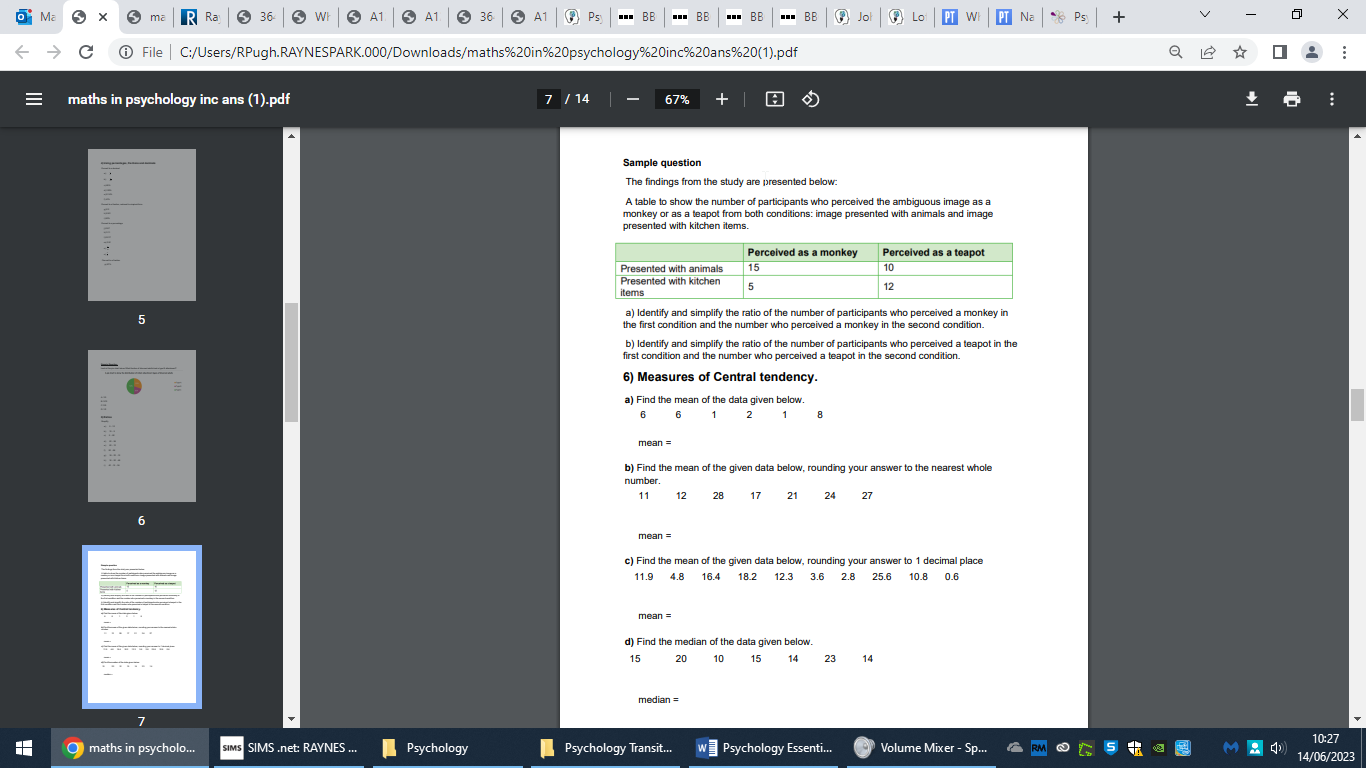 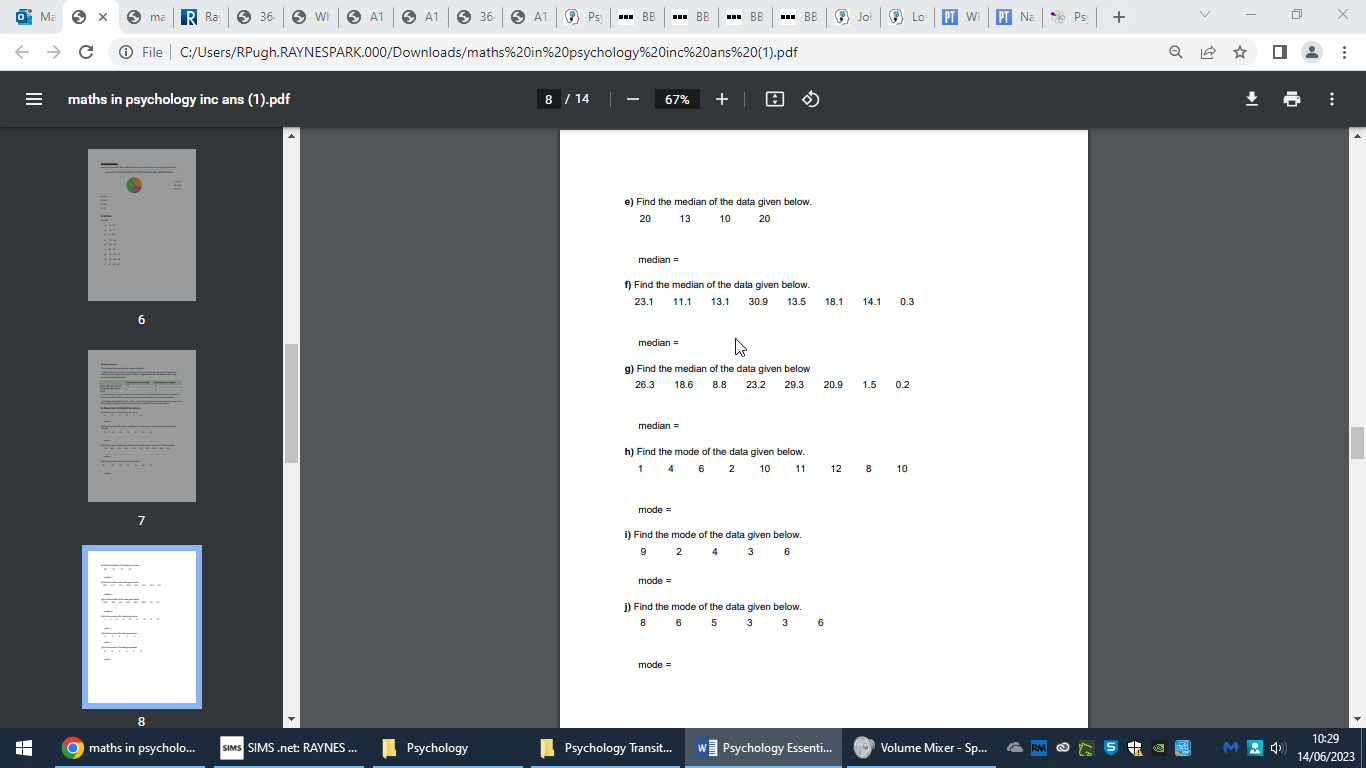 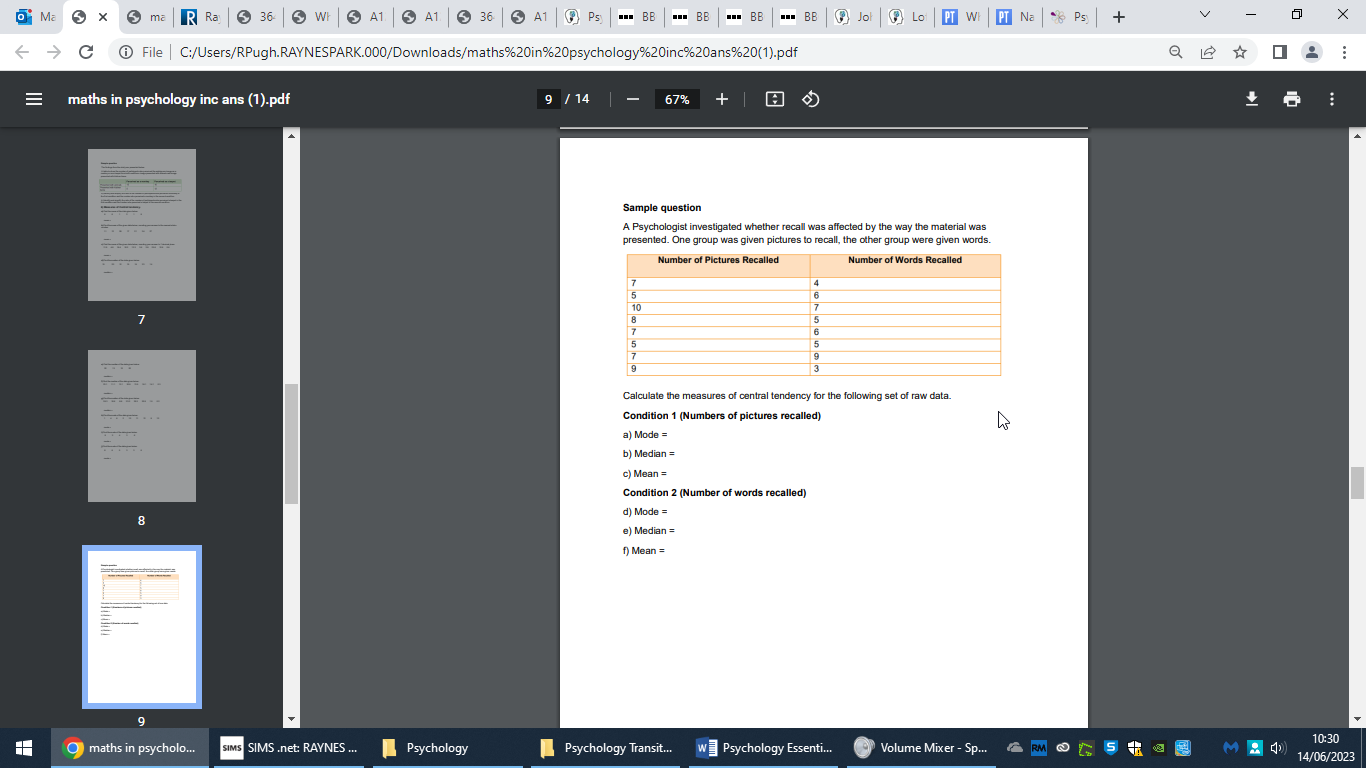 Task 2Psychological DisordersThis task is to explore Psychology in the real world by looking at 1-2 of the following disorders. For the disorder create fact sheet including: what is the disorder? What are the causes of the disorder? How are these disorders treated?Obsessive-Compulsive Disorder (OCD)SchizophreniaDepressionAntisocial Personality Disorder (APD)Task 3Below are just some of the key terms we will be using in Psychology in terms of Research Methods. Create your own key word glossary by adding the definition:(you will add to this as the course progresses)Task 5Choose a Psychological podcast to listen to from the following (for some you will be able to choose an area that interests you, however please read the senopsis carefully to make sure that you are comfortable with the topic area):https://www.bbc.co.uk/programmes/b006qxx9https://www.bbc.co.uk/sounds/play/b06rzd44https://www.bbc.co.uk/sounds/brand/b008cy1jhttps://scottbarrykaufman.com/podcast/https://www.bbc.co.uk/programmes/p094py21Write a brief review of the main points of the podcasts What did you learn?What would you like to learn more about?Would you recommend this podcast to a future Year 12 student and why?Key TermDefinitionAimCase StudyContent AnalysisCorrelationControl GroupConfounding VariablesCovert ObservationOvert ObservationDebriefingDependent VariableDemand CharacteristicsDirectional HypothesisNon Directional HypothesisValidityEcological ValidityExternal ValidityFace ValidityIndependent VariableInternal ValidityOperationalised VariablesPrimary DataSecondary DataQualitative DataQuantitative DataReliabilitySign TestSampleType 1 errorType 2 errorMeta-analysis